COURSE TEXTB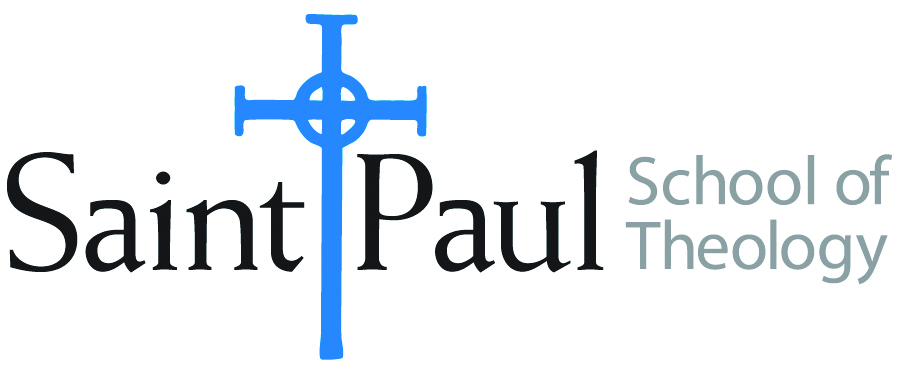                                                 COURSE TEXTBOOK LIST INFORMATIONSpecial Instructions to Cokesbury:FACULTY INSTRUCTIONSFACULTY INSTRUCTIONSSTUDENT INSTRUCTIONS(Both Campuses)STUDENT INSTRUCTIONS(Both Campuses)For each semester taught, faculty should complete and submit a new form each time the course is taught and returned. Forms are due by the first day of registration for a given term.  DESKCOPY – ordered by faculty and adjuncts at a $200 max for 1st time use of text per course.  Please fill out an Expense Reimbursement Form, attach all actual/delivered receipts, return via email or mail, and this should be reimbursed with your first stipend payment (or next payroll payment)For each semester taught, faculty should complete and submit a new form each time the course is taught and returned. Forms are due by the first day of registration for a given term.  DESKCOPY – ordered by faculty and adjuncts at a $200 max for 1st time use of text per course.  Please fill out an Expense Reimbursement Form, attach all actual/delivered receipts, return via email or mail, and this should be reimbursed with your first stipend payment (or next payroll payment)Students may acquire textbooks by ordering online via Amazon or other book retailer and having books shipped to them.  Regardless of shopping / ordering method, students may check Cokesbury online for discount on text and certain texts may be sent free delivery. Students may acquire textbooks by ordering online via Amazon or other book retailer and having books shipped to them.  Regardless of shopping / ordering method, students may check Cokesbury online for discount on text and certain texts may be sent free delivery. COURSE INSTRUCTOR(S)                Elaine RobinsonCOURSE INSTRUCTOR(S)                Elaine RobinsonCOURSE INSTRUCTOR(S)                Elaine RobinsonCOURSE INSTRUCTOR(S)                Elaine RobinsonCOURSE INSTRUCTOR(S)                Elaine RobinsonCOURSE NUMBER & SECTIONTHL 512 and THL 412 (AKE/AOE)THL 512 and THL 412 (AKE/AOE)THL 512 and THL 412 (AKE/AOE)COURSE NAMETheology and Church's Ministry: Liberating the ChurchTheology and Church's Ministry: Liberating the ChurchTheology and Church's Ministry: Liberating the ChurchCOURSE SEMESTER & YEAR  Summer 2020Summer 2020Summer 2020DATE OF SUBMISSION2/22/20202/22/20202/22/2020REQUIRED TEXTBOOKS LISTREQUIRED TEXTBOOKS LISTREQUIRED TEXTBOOKS LISTREQUIRED TEXTBOOKS LISTREQUIRED TEXTBOOKS LISTREQUIRED TEXTBOOKS LISTREQUIRED TEXTBOOKS LISTREQUIRED TEXTBOOKS LISTBOOK TITLE and EDITION(include subtitle if applicable)BOOK TITLE and EDITION(include subtitle if applicable)AUTHOR(S)No. ofPAGES to be readPUBLISHER and DATE13-Digit ISBN(without dashes)LIST PRICE(estimate)DESK COPY1 Being Church: An Ecclesiology for the Rest of UsAndinach, Pablo104Wipf and Stock (2014)9781620321355$172Models of the Church, expanded editionDulles,Avery300Image Classics (1991)9780385133685$123Dear Church: A Love Letter from a Black Preacher to the Whitest Denomination in the USDuncan,Lenny130Fortress Press (2019)9781506452562$134567TOTAL Number of Pages to Be ReadTOTAL Number of Pages to Be Read534RECOMMENDED TEXTBOOKS LISTRECOMMENDED TEXTBOOKS LISTRECOMMENDED TEXTBOOKS LISTRECOMMENDED TEXTBOOKS LISTRECOMMENDED TEXTBOOKS LISTRECOMMENDED TEXTBOOKS LISTRECOMMENDED TEXTBOOKS LISTRECOMMENDED TEXTBOOKS LISTBOOK TITLE and EDITION(include subtitle if applicable)BOOK TITLE and EDITION(include subtitle if applicable)AUTHOR(S)No. ofPAGES to be readPUBLISHER and DATE13-Digit ISBN(without dashes)LIST PRICE(estimate)DESK COPY1234